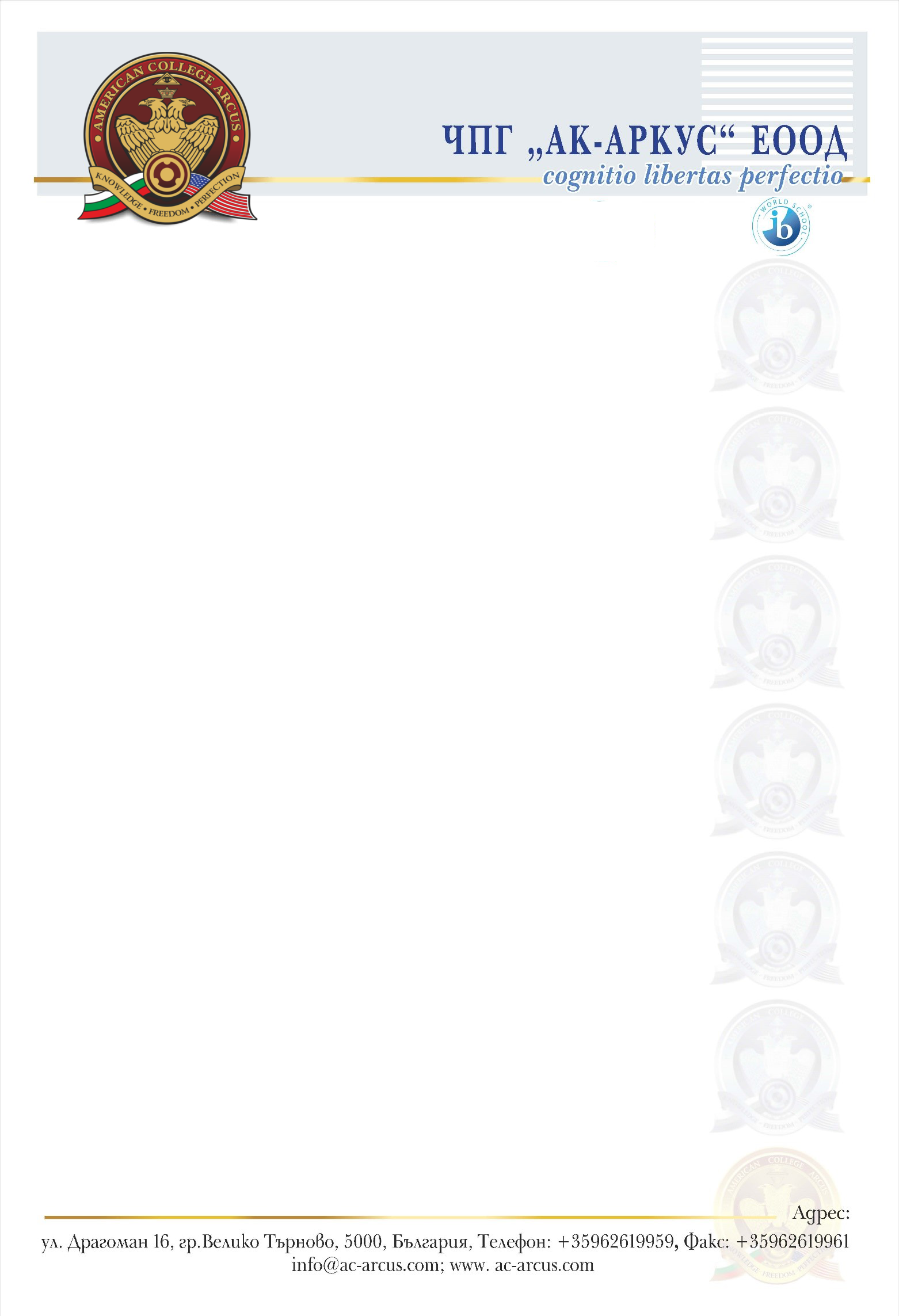 КласиранеПаралелка „ Приложен програмист“Бал = ( 3 х Изпит Английски език + 3 х Изпит БЕЛ + 3 Изпит Математика + оценка математика от 7 клас ) : 10№Входящ номерВходящ номерИзпитАнгл.езикИзпитАнгл.езикИзпитБЕЛИзпитБЕЛИзпитМатематикаИзпитМатематика Общ % Общ %БАЛБАЛ130014124701630014124701676,6%76,6%61,8%61,8%67,5%67,5%68,6%68,6%70,8%70,8%230014124700230014124700287,5%87,5%61,8%61,8%47,5%47,5%65,6%65,6%68,0%68,0%330014124704230014124704283,4%83,4%50,9%50,9%53,3%53,3%62,6%62,6%66,3%66,3%430014124703130014124703168,8%68,8%61,8%61,8%44,2%44,2%58,2%58,2%62,4%62,4%530014124700630014124700668,1%68,1%60,0%60,0%38,3%38,3%55,5%55,5%58,9%58,9%630014124703430014124703471,6%71,6%45,5%45,5%40,8%40,8%52,6%52,6%57,4%57,4%730014124701430014124701478,8%78,8%23,6%23,6%26,7%26,7%43,0%43,0%48,7%48,7%830014124700430014124700461,3%61,3%40,0%40,0%20,0%20,0%40,4%40,4%46,4%46,4%930014124702930014124702948,1%48,1%36,4%36,4%26,7%26,7%37,1%37,1%42,3%42,3%